Publicado en España el 02/06/2023 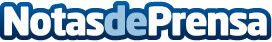 La limpieza es el primer paso hacia el éxito empresarial, por Limpieza de Oficinas QualityOptimizar los espacios de trabajo es fundamental para garantizar un ambiente productivo y agradable para los empleados. Recurrir a una empresa de limpieza de oficinas es una excelente solución para lograr este objetivoDatos de contacto:Limpieza de Oficinas QualityLa limpieza es el primer paso hacia el éxito empresarial690 80 48 64Nota de prensa publicada en: https://www.notasdeprensa.es/la-limpieza-es-el-primer-paso-hacia-el-exito Categorias: Nacional Sociedad Madrid Servicios Técnicos Oficinas http://www.notasdeprensa.es